新型コロナウイルス感染症予防ガイドラインを準用し、感染予防対策として、催事等開催にあたっては、181.8m2　収容率90名（2掛け）50％以下に縮小し開催いたします。「フォークリフト運転業務従事者」安全教育のご案内危険又は有害な業務に現に就いている者５年毎に再教育が必要です。 千葉県内において、１年間に５，０００人以上の労働者が休業４日以上の労働災害に遭われています。その中でも荷役運搬機械等を起因とした休業４日以上の労働災害も、年々増加傾向となっています。労働安全衛生法では、第60条の２第２項において「事業場の安全衛生の向上を図るため、危険又は有害な業務に現に従事している者に対し、安全または衛生に関する教育を行わなければならない。」と定められています。 それによると、事業者が労働災害の動向、技術革新等の変化に対応した事業場における安全衛生の水準の向上を図るため、危険又は有害な業務に現についている者（フォークリフト運転業務等）に対して、概ね５年ごとに安全又は衛生のための教育を実施し、労働災害の撲滅に努めることとなっています。 千葉県支部では、この安全衛生教育指針に基づいた、「ﾌｫｰｸﾘﾌﾄ運転業務従事者安全衛生教育｣を開催することとしています。記１．日　　時　　令和６年６月２９日（土）9時00分より16時30分２．会　　場　　千葉県トラック会館　　　　　　　　千葉市美浜区新港212-10　☎０４３-２４８-５２２２３．対 象 者　　フォークリフト運転技能講習修了証を取得後、概ね5年経過ごとに実施４．受 講 料　　会　員　　　７，０００円（消費税、ﾃｷｽﾄ代含む）　　　　　　　　非会員　　１０，０００円（消費税、ﾃｷｽﾄ代含む）５．定　　員　　５０名６．申込方法　　受講申込書に所要事項を記入し、フォークリフト運転技能講習の写し、受講料　　　　　　　　を同封で、現金書留にて申込先にご郵送して下さい。※受講申込書は、当支部ホームページよりダウンロードして頂くか、お電話にてご請求ください。※定員に達した場合は締め切らせていただきます（空席確認をお願い致します）。※当日の欠席による場合は、受講料の返金は致しませんのでご注意ください。以　　上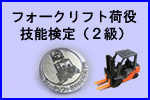 新型コロナウイルス感染症予防ガイドラインを準用し、感染予防対策として、催事等開催にあたっては、181.8m2　収容率90名（2掛け）50％以下に縮小し開催いたします。ﾌｫｰｸﾘﾌﾄ運転業務従事者安全衛生教育「受講申込書」　切り取り線（切り取らないで）受　講　票（ﾌｫｰｸﾘﾌﾄ運転業務従事者安全教育）受講番号　受　　付年　　月　　日受講日令和６年６月２９日（土）9時00分～16時30分令和６年６月２９日（土）9時00分～16時30分令和６年６月２９日（土）9時00分～16時30分令和６年６月２９日（土）9時00分～16時30分ふりがな氏　名男　女生年月日S　　　年　　　月　　　日HS　　　年　　　月　　　日HS　　　年　　　月　　　日H（自宅）現住所電話番号〒TEL〒TEL〒TEL〒TEL〒TEL〒TEL（勤務先）現住所電話番号〒TEL〒TEL〒TEL〒TEL〒TEL〒TEL修了証番号交付日年　　　　月　　　　日年　　　　月　　　　日年　　　　月　　　　日年　　　　月　　　　日ﾌｫｰｸﾘﾌﾄ修了証（写しを）のり付けし添付して下さいﾌｫｰｸﾘﾌﾄ修了証（写しを）のり付けし添付して下さいﾌｫｰｸﾘﾌﾄ修了証（写しを）のり付けし添付して下さいﾌｫｰｸﾘﾌﾄ修了証（写しを）のり付けし添付して下さいﾌｫｰｸﾘﾌﾄ修了証（写しを）のり付けし添付して下さいﾌｫｰｸﾘﾌﾄ修了証（写しを）のり付けし添付して下さいﾌｫｰｸﾘﾌﾄ修了証（写しを）のり付けし添付して下さい受講者名受講番号受講日令和６年６月２９日（土）9時00分～16時30分令和６年６月２９日（土）9時00分～16時30分令和６年６月２９日（土）9時00分～16時30分受講会場千葉県トラック会館千葉市美浜区新港212-10　（043-248-5222）千葉県トラック会館千葉市美浜区新港212-10　（043-248-5222）千葉県トラック会館千葉市美浜区新港212-10　（043-248-5222）